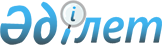 Жосалы кентінің бірқатар көшелерінің атауын өзгерту және бұрын атау берілмеген көшеге ат беру туралыҚызылорда облысы Қармақшы ауданы Жосалы кенті әкімінің 2010 жылғы 06 тамыздағы N 133 шешімі. Қызылорда облысының Әділет департаменті Қармақшы аудандық Әділет басқармасында 2010 жылы 11 тамызда N 10-5-140 тіркелді

      Қазақстан Республикасының Қазақстан Республикасындағы жергілікті мемлекеттік басқару және өзін-өзі басқару туралы, Қазақстан Республикасының әкімшілік-аумақтық құрылысы туралы Заңдарына және Қармақшы ауданы әкімдігі жанындағы аудандық ономастикалық комиссия мәжілісінің 2010 жылғы 13 шілдедегі Ұйғарымы және N 1 хаттамасына сәйкес ШЕШЕМІН:



      1. Жосалы кентіндегі атаулары өзгеріссіз қалған Қазан көшесі - Қонысбек Қазантаев, Привокзальная көшесі - Ерназар Сексенбаев, Жеңістің 35 жылдығы көшесі - Боқанбай Медешов, Жеңістің 45 жылдығы көшесі - Нұржігіт Нақыпов атындағы көше болып және бұрын атауы берілмеген Жосалы кенті Мөлтек - 1 ықшам ауданындағы Жосалы - Жалағаш автожолы бойына қатар орналасқан N I көшесі Смагұл Ысқақов атындағы көше болып өзгертілсін.



      2. Шешім ресми жарияланған күнінен бастап қолданысқа енгізілсін.       Жосалы кентінің әкімі                          Ә. Шоқбаров
					© 2012. Қазақстан Республикасы Әділет министрлігінің «Қазақстан Республикасының Заңнама және құқықтық ақпарат институты» ШЖҚ РМК
				